Для более четкого определения целей, стоящих перед будущим сайтом, необходимо заполнить анкету максимально подробно. Это поможет нам увидеть максимально точную картину проекта, оперативно определить цены и сроки реализации.Если какие-либо из вопросов анкеты покажутся сложными, пожалуйста, обратитесь
к нам за разъяснениями. Мы гарантируем полную конфиденциальность представленной информации о вашей деятельности.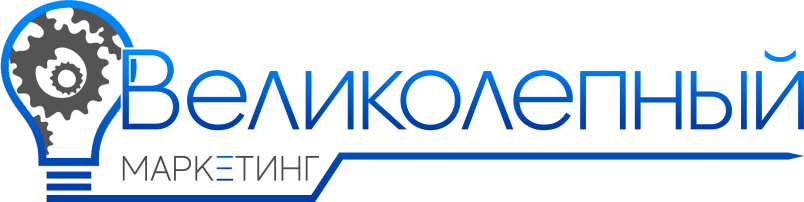 БРИФ. Создание сайта   Компания______________   Тел _______________   Дата заполнения _________Общая информацияОбщая информацияПолное название компании.Контактная информация (e-mail, телефон, whatsapp  и т.д.)Адрес офиса компании.Ссылки на социальные сети.Планируемые сроки проекта.Откуда узнали о компании  «Великолепный  Маркетинг».О товаре / бренде / услугеО товаре / бренде / услугеКакова область деятельности и специфика вашей компании.Опишите свой бренд/ продукт/услугу.Уникальные преимущества бренда/продукта/услуги.Ценовая политика.География бренда/продукта/услуги, для которой создается сайт.Содержание проектаСодержание проектаЧто нужно сделать? Какую задачу
вы ставите перед нами?Целевая аудитория будущего сайта. По возможности, опишите характерные черты для будущих посетителей сайта.Перечислите основные пункты главного меню сайта (предварительная структура).Опишите ключевые сервисы сайта (каталоги, новостные ленты, формы
заявок и прочее).Определение визуального стиляОпределение визуального стиляЕсть ли у вашей компании фирменный стиль, логотип, рекламные материалы? Приложите их к брифу. Если нет, нужна ли их разработка?Перечислите несколько сайтов, которые вам нравятся (независимо от их направленности и тематики). Чем они вас привлекают?Перечислите несколько сайтов, которые вам не нравятся (независимо от их направленности и тематики). Чем они вас отталкивают?Опишите будущий сайт нескольким прилагательными (например, современный, удобный). Также укажите, каким он не должен быть (например, ярким, пафосным). Укажите хотя бы по 5 определенийПоддержка сайтаПоддержка сайтаПо возможности оцените периодичность обновления информации на сайте.Требуется ли дальнейшая поддержка
со стороны разработчика (техническая, дизайнерская, иная)?УточненияУточненияУкажите все то, что, с вашей точки зрения, может дополнительно уточнить задачу
по разработке сайта. При необходимости приложите дополнительные материалы
к брифу.Желаемый результатЖелаемый результатКакой результат, Вы хотите получить, сотрудничая с нашей компанией?Что для Вас важно при сотрудничестве?